Home | About | The Manuals | Exercises | Resources | Links | Contact Us | What's NewCopyright David Ingram and the Peter Henshall Estate 2019. Website by Diopdesign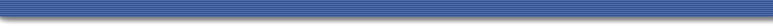 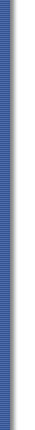 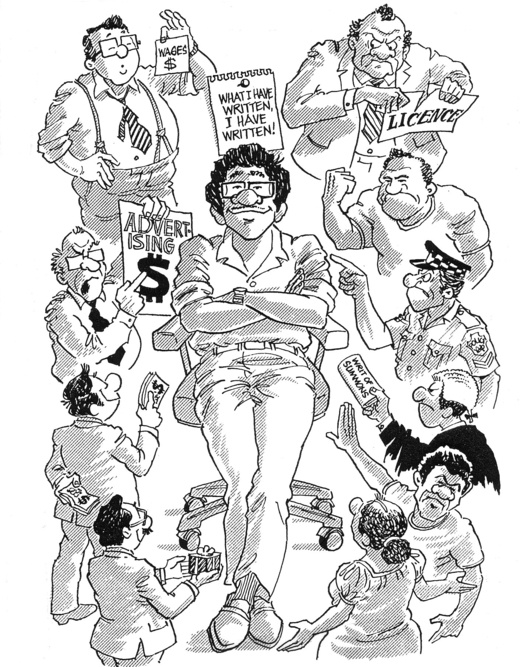 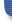 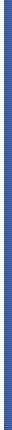 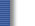 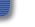 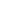 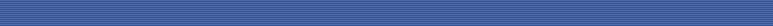 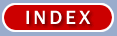 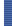 